Publicado en Madrid el 30/11/2020 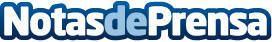 12º Día de la Gestión del Proyecto SocialEl Día de la Gestión del Proyecto Social (DGPS) pretende ser el evento de mayor prestigio en gestión de proyectos de impacto social en España, permitiendo llevar buenas prácticas de dirección de proyectos al ámbito social, específicamente a asociaciones civiles y fundaciones encargadas de su planeación, ejecución y seguimiento, para visibilizar los proyectos, acelerar la consecución de resultados, y mejorar el impacto positivo en la sociedadDatos de contacto:Luis Reyes911 890 500Nota de prensa publicada en: https://www.notasdeprensa.es/12-dia-de-la-gestion-del-proyecto-social_1 Categorias: Nacional Madrid Cataluña Andalucia Valencia Galicia Emprendedores Eventos E-Commerce Solidaridad y cooperación Recursos humanos http://www.notasdeprensa.es